「ワークショップカフェ」参加申込書八幡浜市市民福祉部社会福祉課子育て支援係　行必要事項をご記入のうえ、下記ＴＥＬ・ＦＡＸ・Ｅメール等にてお申し込みください。締め切り／１１月１８日（金）　※託児・軽食等の準備が必要なため、締め切り日を設定していますが、当日参加も歓迎です。　☆参加にあたってご意見やご要望があればご自由にお書きください。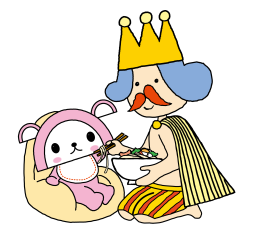 ―――――――お問い合わせ・お申込み先―――――――主催：八幡浜市社会福祉課796-8501　八幡浜市北浜一丁目１番１号TEL:0894-21-0402　FAX:0894-24-7700 E-mail :fukusi@city.yawatahama.ehime.jp協力：ＹＧＰ「ＮＰＯ法人　八幡浜元気プロジェクト」氏名住所連絡先託児の希望有無託児氏名年齢託児氏名年齢託児氏名年齢